                                         Перед  вами карта сказки!                        Распределите отрывки из сказки около нужного рисунка.Машина – начало путешествияВершина горы – самый волнительный момент  Следы – герои произведения  Карусель – самое весёлое место путешествия Домик – самое главное , что останется с вами после путешествия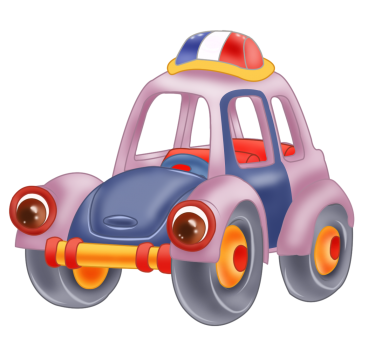 